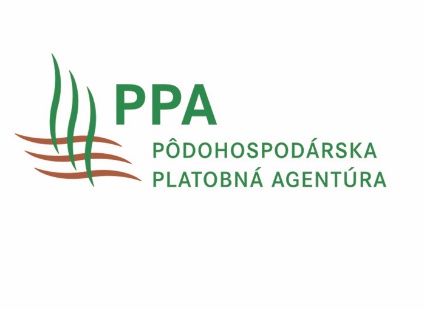 ZOZNAM POVINNÝCH PRÍLOH K ŽIADOSTI O PLATBU vrátane dôležitých upozornení pre prijímateľaProgram: 		PRV SR 2014 - 2022Opatrenie: 		6 - Rozvoj poľnohospodárskych podnikov a podnikateľskej činnostiPodopatrenie: 	6.3 - Pomoc na začatie podnikateľskej činnosti na rozvoj malých poľnohospodárskych podnikovVýzva: 47/PRV/2020Prijímateľ predkladá k ŽoP originály, úradne overené fotokópie, fotokópie alebo fotokópie dokladov ktoré má za povinnosť označiť podpisom a pečiatkou (ak je to relevantné) podľa toho ako je to uvedené pri konkrétnej prílohe (viď nižšie „Prílohy k ŽoP časť 1“). V prípade viac stránkových dokumentov (aj obojstranných) je potrebné takto označiť každú stranu. Prílohy k ŽoP:Vypĺňa prijímateľ:Zoznam povinných príloh k žiadosti o platbu vrátane dôležitých upozornení pre prijímateľa môže byť podľa potreby aktualizovaný. Aktualizácia bude uvedená na www.apa.sk v časti žiadosť o platbu.Žiadosť o platbu (ďalej len „ŽoP“) vrátane povinných príloh prijímateľ zasiela:poštou na adresu Pôdohospodárskej platobnej agentúry, Hraničná 12, 815 26 Bratislava aleboosobne na podateľňu PPA - Hraničná 12, Bratislava.formou elektronického podania ŽoP so zaručeným elektronickým podpisom prijímateľa (ZEP)V prípade podania ŽoP poštou alebo na podateľni PPA predkladá prijímateľ formulár ŽoP a povinné prílohy: „Prílohy k ŽoP“.V prípade elektronického podania ŽoP so zaručeným elektronickým podpisom prijímateľa (ZEP), Prílohy k ŽoP - prijímateľ zasiela poštou, alebo osobne na podateľňu PPA najneskôr do 3 pracovných dní od podania ŽoP elektronickou formou.POVINNÉ PRÍLOHY PREDKLADANÉ PRI ŽIADOSTI o  paušálnu platbu – 1. splátku NFP:POVINNÉ PRÍLOHY PREDKLADANÉ PRI ŽIADOSTI o  paušálnu platbu – 1. splátku NFP:VYJADRENIA PRIJÍMATEĽAPríloha č. 1 k ŽoP – „Výpočet paušálnej platby“predkladá sa originál podpísaný štatutárnym zástupcomPríloha č. 2 k ŽoP –  „Zoznam povinných príloh k žiadosti o platbu“, vrátane dôležitých upozornení pre prijímateľa“predkladá sa originál podpísaný štatutárnym zástupcomAk prijímateľ zahájil realizáciu podnikateľského plánu do podania prvej ŽoP predložiť podľa bodu 7.3 Zmluvy o poskytnutí NFP „Oznámenie o zahájení realizácie podnikateľského plánu“ (Príloha č. 1 k Príručke pre prijímateľa NFP z PRV SR 2014 - 2022)predkladá sa originál podpísaný štatutárnym zástupcomPreukázať dodržanie, resp. prekročenie hodnoty štandardného výstupu podniku preukázaného pri podaní ŽoNFP podľa bodu 7.4 Zmluvy o poskytnutí NFPpredkladá sa originál podpísaný štatutárnym zástupcomOznámenie o zmene v podnikateľskom pláne, spolu so zdôvodnením zmenypredkladajú sa originály podpísané štatutárnym zástupcomĎalšie doklady vyplývajúce zo Zmluvy o NFP, uvedené v časti Špecifické povinnosti prijímateľa, z kritérií uvedených vo výzve na predkladanie ŽoNFP z PRV SR 2014 – 2022, resp. Príručky pre prijímateľa NFP z PRV SR 2014 - 2022:(prijímateľ doplní názvy dokumentov v rámci tohto bodu)Meno a priezvisko: Dátum: Podpis: 